Derek Domino453, Dorm ColonyNew Orleans, 4965627 August 2019Stanley Cooper23 College HallNew Orleans, 34554 Dear Mr. Cooper,I am writing to share my sincere appreciation for your recommendation letter. Your remarks enthused the management group at John Smith College, and I was selected for their graduate program as an outcome.I firmly agree that your recommendation helped me stand out from the crowd and opened the path for my fruitful performance. And please do not hesitate to inquire if there is something I can do to repay your kindness.Once again, I thank you from the bottom of my heart for your kind help and support.Sincerely,Derek Domino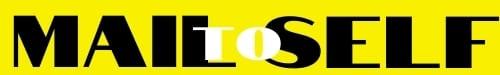 